Dear Student,The Big Meet Team invites you to:

The Big Meet Melbourne – Quiet Hour

Wednesday 20 March 2024 | 11.00am – 12.00pm 
Melbourne Convention & Exhibition CentreThe first hour at this year’s Melbourne Big Meet will be a Quiet Hour. Students who feel they would benefit from attending during a time with reduced sensory inputs and smaller numbers as well as students with accessibility requirements are encouraged to register and attend between 11am and 12 noon. The Big Meet will be open from 12pm – 3pm for all other students. We encourage you to forward this invitation to your friends, classmates and anyone else you think would be interested.

You are invited to join many of Australia's leading organisations at The Big Meet – the ultimate in-person careers fair for undergraduates, graduates and postgraduates from all disciplines.Whether you're looking for graduate employment, a new job, vacation work, an internship, a teaching role or postgraduate education, The Big Meet can get you started.Entry is FREE. Don't miss out! Attendees who register and SHOW UP on the day will be entered into a prize draw, with 2 x Visa gift cards up for grabs!**ALL ATTENDEES MUST PRE-REGISTER**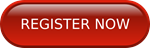 Stay up to date with the latest exhibitor news on Facebook!